724Wednesday 29 May: Thursday 30 May: Friday 31 May: Saturday 1 June:  Sunday 2 June: 0800
0815Reflections (incl. ADL course reflections)ReflectionsCD0815090009.00 NLT Participants  report to SWEDINT Admin OfficeEO 1.1 Gender terms and definitionsMovie: TBC091510000900 – 0930Welcome to SWEDINT and NCGMCO NCGMAdmin Brief  / Course AdjutantContinuesContinuesDefuse / Discussion in Syndicates (30 min)09.00 Bus departure from Student Hotel  Sunday Working hrs: 510151100IT-brief  Computer hand out and Syndicate set upEO 1.2 Gender perspective in military operations (incl. NATO Bi-SC Directive 40-1 and tasks for gender training)EO 1.3 Conflict related sexual and gender based violenceGuided bus tour in StockholmVisit to Vasa museum1015 – 1130 National Action Plan SeminarIn Syndicates11151200Staffs` presentationsParticipants’ presentations
EO 1.2 Gender perspective at operational and strategic level military activities Continues1Lunch at the museum1130-1215 LunchLUNCHLUNCH LUNCH 13001345Continues

EO 1.2 Gender perspective at tactical level military tasks International humanitarian law and human rights1215 – 1300 EO 2.1 Target audience analysis and backward design in gender education and training14001445Gender Training of the Trainers –course introductionCDSyndicate WorkPreparation for Panel in Syndicates30 min / SL1300 – 1500 Syndicate task: Plan gender training for different level target audiences 15001545Syndicate set upIndividual task: ADL 169 courseContinuesPanel Discussion 60 minCD1500 – 1600 Wrap up in plenary 16001645Individual task continuesWrap up in plenaryIndividual task: Exam preparation Supported by SLsSunday Dinner 16.00!1645-1700Instructors daily HWUInstructors daily HWU Instructors daily HWU 16.4517.45NO DINNER!DINNERDINNER18.00 – 2000 (Name tags)Ice breaker and teambuilding18.00 Dinner 20.00 Bus departure Monday 3 June: Tuesday 4 June: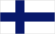 Wednesday 5 June:Thursday 6June: 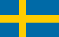 Friday 7 June: 0800
0815ReflectionsCDReflectionsCD ReflectionsCDReflectionsCD 08150900EO 1.4 United Nations Security Council Resolutions on Women, Peace and SecurityEO 3.1 Instructional strategies and active learning methods for gender education and training EO 4.1 Include gender into already existing education and trainingExam Back up time (exam)09151000Resolution seminar in syndicatesSyndicate task: Use active learning methods in gender education and trainingSyndicate task: Continues(Handing in the computers)10151100Culture and GenderContinuesWrap up in plenary startsContinuesContinues Course Summary and way aheadCourse DirectorNLT 11.00END OF THE COURSE11151200ContinuesWrap up continuesContinues in syndicatesContinues Instructor + Staff HWULUNCHLUNCHLUNCHLUNCH13001345EO 2.2 Lesson plans for gender education and training EO 3.3 Tips on how to train, how to act as a trainer - Exam preparationsEO 1.6 SSR and gender education
Time for Course Survey and Personal preparation14001445Individual taskContinuesContinuesReflective discussion 15001545Wrap up in  SyndicatesEO 3.2 Handling resistance in gender education and trainingEO 4.2 Feedback and evaluation in gender education and training Syndicate task: Course Evaluation 16001645Individual task: Exam preparationSupported by SLsContinuesEXAM INSTRUCTIONS / CDIndividual task: Exam preparationSupported by SLs1645-171516.4517.45DINNER*DINNERDINNERIndividual task continuesIndividual task continues1800 Closing Ceremony18.15 Pre-Drink /Officer mess
19.00 Closing Dinner